Техническое заданиена поставку малой печи азотирования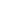 1. Установка газового (каталитического) азотирования, включая:   1.Шахтная, электрическая, муфельная печь с загрузкой садки сверху для газового  (каталитического) азотирования.   2. Модуль системы управления процессом газового  (каталитического) азотирования   3. Газовый модуль.2. Технические характеристики:Размеры рабочей камеры не менее, мм– 600 х 900;Диапазон рабочих температур, 100– 700°С;Равномерность температуры по объему муфеля, °С±5;Точность поддержания температуры в рабочем пространстве при постоянном расходе и составе подаваемого газа, должно быть в пределах °С±2;Максимальное время выхода на режим азотирования (520-600 °С) с рекомендуемой массой садки, должно быть не более 160 мин;Среда в рабочем пространстве– NH3+N2+ N+Н2;Рекомендуемая масса садки (с учетом оснастки), не более, кг– 300;Расположение нагревательных элементов– на стенках печи;Механизм подъема крышки –электрический и ручной (механизированный);Мощность электрическая до 50 кВт;Материал муфеля – жаропрочная никелевая сталь стойкая к атмосфере диссоциированного аммиака; Муфель печи должен быть оборудован эффективной системой циркуляции, рабочей атмосферы;Печь должна   быть оборудована устройством нейтрализации (дожига) отходящих газов. Система управления процессом газового азотирования должна обеспечивать:     1. Заданный температурно-временной режим работы печи.     2. Контроль и регулирование расхода рабочих газов при проведении процессов азотирования в ручном и автоматическом режиме.     3. Контроль степени диссоциации аммиака в процессе азотирования. 4. Отображение на панели управления основных текущих данных технологического процесса.     5. Сохранение в памяти данных о проведённом технологическом процессе.Система управления процессом газового азотирования должна быть реализована в виде отдельного модуля. Газовый модуль должен иметь:  1. Три - четыре установочных места под баллоны с аммиаком (40 л.) и одно установочное место под баллон с азотом (40 л.).  2. Автоматическую систему подогрева аммиачных баллонов во взрывозащитном исполнении.      3. Устройства снижения давления (редуктора) на каждый баллон с газом.  4. Устройства для независимого подключения и отключения каждого баллона к общему коллектору.  5. Устройства для наблюдения и регулирования давления и расхода газов в общем коллекторе и на выходе из общего коллектора.     6. Устройство для подключения модуля к вытяжной вентиляции.Комплект поставки:Шахтная, электрическая, муфельная печь с загрузкой садки сверху.Модуль системы управления.Газовый модуль.3. Минимальный комплект поставки электропечей:Модуль нагрева электропечи в собранном и футерованном виде;Муфель в сборе, материал–12Х18Н10Т, 10Х14ГН4Т (либо аналогичный материал со схожими характеристиками);Крышка с поворотной рамой;Вентилятор крышки печи, материал частей вентилятора, подверженных воздействию высоких температур–12Х18Н10Т, 10Х14ГН4Т (либо аналогичный материал со схожими характеристиками);Шкаф управления;Газовый модуль.4. Условия оплаты:100% в течение 60 календарных дней, но не ранее чем через 45 календарных дней после поступления товара на склад покупателя и прохождения входного контроля и проведения пусконаладочных работ с предоставлением счетов-фактур, товарных накладных, транспортных накладных, паспортов и инструкций по эксплуатации на поставляемое оборудование и подписания акта пусконаладочных работ.5. Требования к продукции:Оборудование должно быть новым, не должно иметь следов эксплуатации за исключением операций, связанных с испытанием на заводе-изготовителе. Исполнитель гарантирует Заказчику, что приобретенное им оборудование соответствует техническим характеристикам оборудования, заявленным Заказчиком данного оборудования.К каждой единице оборудования поставляется следующая документация на русском языке:- паспорт;- инструкция по эксплуатации оборудования;- сертификат соответствия на оборудование;- счет-фактура на фактически отгруженный Товар и покрытие транспортных расходов;- товарная накладная (ТОРГ 12);- товарно-транспортная накладная;- гарантийные обязательства;-путевой лист (в случае если продавец осуществляет доставку товара собственным транспортом);6. Срок поставки:Доставка до склада покупателя и проведение пусконаладочных работ 120 календарных дней, с момента подписания договора.7.Условия доставки:	Автотранспортом, железнодорожным, транспортом до склада Заказчика. Стоимость доставки включена в стоимость оборудования. 8. Требование к упаковке:	Упаковка должна выполняться предприятием-изготовителем, на основе разработанных им спецификаций. Упаковки должны обеспечивать сохранность оборудования и защиту его от механических повреждений, прямого атмосферного воздействия.  Документация, упаковочные листы должны помещаться в водонепроницаемую упаковку. Запасные части должны укладываться в ящики, изготавливаемые в соответствии с документацией предприятия-изготовителя и обеспечивающий их сохранность. Ящики с запасными частями быть установлены внутри тары (ящика) каждой единицы поставляемого оборудования.9.  Пусконаладочные работы:Пусконаладочные работы осуществляются специалистами Исполнителя в течение 30 дней с момента письменного уведомления Заказчиком о готовности к проведению работ. Стоимость пусконаладочных работ включена в стоимость оборудования.Монтаж оборудования на производственных площадях Покупателя (сборка оборудования).Подключение к инженерным сетям; Первый пуск;Настройка и регулировка;Обучение специалистов Покупателя.Подписание акта пусконаладочных работ.10. Гарантия. Послегарантийное обслуживание.Гарантия 12 месяцев, с момента подписания сторонамиакта проведения пусконаладочных работ. Гарантия должна распространяться на устранение любого дефекта в течение гарантийного периода силами специалистов, уполномоченных Поставщиком. Гарантия должна распространяться на стоимость деталей и работы, необходимые для замены или ремонта дефектных деталей. 11. Требования к потенциальному участнику процедуры закупки. Потенциальный поставщик должен быть готов к проведению технического аудита предприятия.12. Обязательные требования к участнику:При подаче заявки на ЭТП «Фабрикант» участник процедуры закупки должен предоставить следующие сканированные документы на русском языке:- экземпляры инструкций по эксплуатации;- сертификат соответствия;- сертификат дилера на оборудование (для участников, не являющихся производителем данного оборудования);- гарантийное письмо о том, что участник является производителем(для участников, являющихся производителями);13. Год изготовления: Не ранее 2020 года